Huron County Family & Children First Council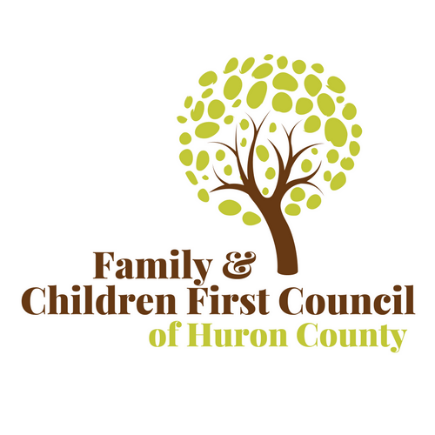 Meeting MinutesSeptember 21, 2022Location: Huron County Board of Developmental Disabilities                  306 South Norwalk Rd.  Norwalk, OHCall to Order:Voting Members:Non-Voting Members: Staff: Guests: Margaret Osborne, Sue WilsonPublic Comment & IntroductionsNo public comments or introductionsApproval of Minutes: July 20, 2022 (Motion #1)No oppositionCommittee UpdatesService Coordination Management TeamNo updatesExecutive/Finance Committee ReportFinancial Report Approval: July-August 2022 Approval to increase expenditure thresholdDirector’s ReportService Coordinator PositionInterviews have been held, have offered the position to several of those candidates and they have declined so they are still looking for someone.Reasons for declining: one wanted part time, one wanted more money, and another discovered they are able to retire within a few months and elected to do that instead of getting a job.Parent Advocate InformationNew Parent Advocate in Huron County; serving Huron and Sandusky counties.  Parent advocate is available to any youth/family or youth serving agency.  Advocate has experience in working with different systems and can assist families in navigating various systems.Erie County FCFC is the one who holds the grant and pays for this role.Contact Information: Crystal Henson 419-975-1770 Networking Workshop-school personnelHeld last week and partnered with Northpoint to be able to bring this event to Huron County.  Schedule of presenters was full and the event was well attended.  Goal is to offer at the beginning of each school year.New Referral Form, Release of Information, and CANS ReferralNow have new Referral Form, new Release of Information and a new CANS Referral Form.  Please share the new documents moving forward.  The CANS Referral Form is new; both Niki and Erin are trained as CANS assessors.  Now required to get social security numbers as part of the new Ohio FCFC OASCIS system (Electronic Health Records) for FCFC youth which is what prompted the updated Referral Form.Active Youth Cases:Service Coordination: 36 (has dropped significantly since last meeting due to referring many to OhioRISE); Wraparound-5; In Residential Placement-8Old BusinessNo old business to discussNew BusinessAbram Deweese, Care Coordinator Supervisor, Harbor (joining virtually)OhioRISE presentation- did not join virtually until 8:50 AM, after the meeting was adjourned. Niki will schedule another time with him to present. Sue Wilson, Director of School-Based Counseling Services, Family Life CounselingMRSS presentationMobile Response and Stabilization Services.  Program designed to provide services and support to youth and families in crisis (youth ages 20 and under).  Funding by Dept of Medicaid and OhioMHAS.  Previously, options were outpatient services or inpatient/out of home services.  MRSS fills that gap between the two, with goal of keeping youth out of inpatient treatment or juvenile justice system.  Collaborative.  Not taking family away from any current providers they are involved with.  MRSS team comes along side to help identify gaps, needs, and ensure have all needed services in place.  Meet with families in the community, their home, etc.  currently 8am – 10pm.  Goal is to get to 24/7 within first year.  After call comes in, will be meeting with family face to face within 60 minutes.  Do safety plan.  Within 72 hours, meet again to complete CANS assessment and start talking about MRSS plan (what need, what will help, etc.).  Have up to 42 days to work with the family.  Can have as many people out at the same time, as often as the family needs, for as long as family needs.  Goal is linkages to ongoing services, schools, etc. so they can maintain progress once MRSS id sone.  Currently have 8 on the team.  Family defines the crisis – anything the family thinks is a crisis.  Not just suicidality or homicide.  Family can refer, others can refer.  CANS: covers strengths, life functioning, behavioral/emotional needs, risk behaviors, early childhood, cultural factors, ACES, caregiver resources and needs.  CANS assessment goes into portal and other agencies that are working with youth/family are able to access this document.To request MRSS services, call 567-274-8816Agency Updates	DJFS: Remind schools to get request in for school fees to DJFSMHAS: TIC training 9/22 from 9-11am, Recovery Walk in New London at the New London reservoir 9/24 9amNorthpoint: offering a number of trainings (can be found on website) regarding poverty.  Usually a day long training and there is no cost to partners.  Willing to help in any way he can.Willard City Schools: long month for Willard Flashes.  Double homicide a few weeks ago and greatly appreciate the support and assistance from many in the room.  Electrical fire at the end of last week so had to do emergency evacuation.  Student carried loaded gun onto one of the buses at away football game, stating reason as being bullied by someone at the opposing school.  Saturday night had band show and one of band members had seizure.  All about your response, how you handle it, and what you do, per Jeff Ritz.  All you can control is your response.  Have .25% levy coming up just for school safety.  If passes, will hire another SRO and will also try to figure out how to do mental health community liaison.  Also, will install bullet proof glass throughout the building.Norwalk City Schools: had first Parent Engagement meeting last night at Maplehurst which was very successful.  Had at least 40 families in attendance.Board of DD: Adaptive Equipment grant just received – use for adaptive equipment that cannot be paid for by Medicaid or private insurance.  Adjourn (Motion #4)Meeting adjourned at 8:47 AM Next FCFC Meeting: November 16th @ 9:00 AMLocation: Huron County Board of DD XLenora MinorHuron County DJFSXKristen CardoneHuron County MHAS XBrad Cooley, NorwalkCity Schools/Jackie White/Dan BaumanSarah Church, City of Norwalk  XMary HeltonFisher-Titus Medical Center (attended virtually, unable to vote)Tim HollingerHuron County Public HealthDianna Laughlin, Parent Representative XDr. Steve Burggraf Family Life Counseling (arrived at 8:08am)Lauren Robinson (Laura Miller)Firelands Counseling& Recovery Services XJeff RitzWillard City Schools Carol Robinson Early Intervention Ashley LichtParent Representative XKari SmithHC Board of DDBeverly Turczyk Dept. of Youth ServicesXHarry Brady Huron County CommissionerJanice Warner, CAC EHR/Head Start XJulie WestcottParent Representative  John/Bethany Chime,Clear MindsXLonny Rivera, North Point Educational SC XSarah SimmonsReach Our Youth (virtual) XMary Valentine, Huron County CPSBethany Lewis, Nord CenterChris Mushett, Huron County Juvenile Court XNiki Cross, HCFCFC Director XErin Whipple, Wraparound Facilitator (virtual)Motion 1To approve the July 20, 2022, Council Meeting Minutes distributed on September 19, 2022.  To approve the July 20, 2022, Council Meeting Minutes distributed on September 19, 2022.  To approve the July 20, 2022, Council Meeting Minutes distributed on September 19, 2022.  Motion Made By:Harry BradySeconded:Jeff RitzMotion 2To approve the July-August 2022 Financial Report, distributed on September 19, 2022. To approve the July-August 2022 Financial Report, distributed on September 19, 2022. To approve the July-August 2022 Financial Report, distributed on September 19, 2022. Motion Made By:Kristen CardoneSeconded:Kari SmithXLenora MinorHuron County DJFSXKristen CardoneHuron County MHAS XBrad Cooley, NorwalkCity Schools/Jackie WhiteSarah Church, City of Norwalk Mary HeltonFisher-Titus Medical Center (virtual)Tim HollingerHuron County Public HealthDianna Laughlin, Parent RepresentativeDr. Steve Burggraf Family Life CounselingLauren Robinson Firelands Counseling& Recovery Services XJeff RitzWillard City Schools Carol Robinson Early Intervention Ashley LichtParent Representative XKari SmithHC Board of DDBeverly Turczyk Dept. of Youth ServicesXHarry Brady Huron County CommissionerJanice Warner, CAC EHR/Head Start XJulie WestcottParent Representative  Motion 3Approval to increase expenditure threshold up to $5,000.00 for supportive services with approval from the Administrative Agent and County Commissioners. Approval to increase expenditure threshold up to $5,000.00 for supportive services with approval from the Administrative Agent and County Commissioners. Approval to increase expenditure threshold up to $5,000.00 for supportive services with approval from the Administrative Agent and County Commissioners. Motion Made By:Kari SmithSeconded:Harry BradyXLenora MinorHuron County DJFSXKristen CardoneHuron County MHAS XBrad Cooley, NorwalkCity Schools/Jackie WhiteSarah Church, City of Norwalk Mary HeltonFisher-Titus Medical CenterTim HollingerHuron County Public HealthDianna Laughlin, Parent Representative XDr. Steve Burggraf Family Life CounselingLauren Robinson Firelands Counseling& Recovery Services XJeff RitzWillard City Schools Carol Robinson Early Intervention Ashley LichtParent Representative XKari SmithHC Board of DDBeverly Turczyk Dept. of Youth ServicesXHarry Brady Huron County CommissionerJanice Warner, CAC EHR/Head Start XJulie WestcottParent Representative  Motion 4Motion to adjournMotion to adjournMotion to adjournMotion Made By:KristenSeconded:Jeff